附件1               实验室危险废物包装标识规范为了加强危险废物的环境管理，防治危险废物在贮存、运输、处置过程可能引发的污染环境事故，根据《中华人民共和国固体废物污染环境防治法》、《危险废物收集包装安全标准》、《危险货物运输包装通用技术条件》、《危险废物贮存污染控制标准》（GB18597-2001）等法规，制定本规范。本规范适用于危险废物的产生单位、运输单位、处置单位。  一、危险废物包装的基本要求1、危险废物产生单位应在收集所产生的危险废物时，进行规范的包装并贴附危险废物标签（标签样本请参照GB18597-2001或见附表1，苏环办【2019】327号“附件1危险废物识别标识设置规范”）。2、容器须完好无损，没有腐蚀、污染、损坏变形或其它有使其效能减弱的毛病。3、液体、半固体或有强烈气味的固体的危险废物必须用密闭容器进行装盛，固态危险废物可用容器或包装袋装盛，并封口或密闭。4、同一包装容器、包装袋不能同时装盛两种以上的不同性质或类别的危险废物。5、为运输方便，包装容器的容量一般不宜超过：铁桶200公升、吨桶（IBC桶）1000公升、吨袋1立方米；储罐、储槽等固定式危险废物储存容器的容量可不受此限制，但此类储存容器在使用前应征得环保部门和乙方的批准。（规格要求详见附表-3）6、复合包装的内容器和外包装应紧密贴合，外包装不得有擦伤内容器的凸出物。若盛装液体废物，其复合外包装采用“↑”向上标记，标识出搬运时的正确置向，防止倒置操作。7、危险废物的包装容器不可转作它用，必须经污染消除处理并检查认定无误后方可盛装其它危险废物。二、危险废物包装容器材质的要求危险废物应根据废物的危险性采用相应级别的包装。1、容器的强度性要求：盛装危险废物的容器必须在结构上具有一定强度，在运输和贮存期间，容器不能因装载有货物发生任何变形或破损。2、容器的密封性要求：所有装载危险废物的容器都应当妥当地盖好或密封、正确地放置及保持清洁。包装封口应根据内装物性质采用严密封口、液密封口或气密封口。3、容器的安全性要求：在将液体废物注入容器时，须预留足够的空隙，以确保容器内的液体废物在正常的处理、存放及运输时，因温度或其它物理状况转变而膨胀，造成容器泄漏或永久变形；一般而言，容器顶部与液体表面之间须保留100毫米空位。   4、容器的兼容性要求（容器兼容性详见附表-2）：确保容器的材料（包括封盖及其它附件）与所装载的危险废物相互兼容；塑料与钢是常用材质。三、危险废物包装的防护1、危险货物包装所采用的防护材料及防护方式应与内装物性能相容、且符合运输包装件总体性能的需要，能经受运输途中的冲击与振动，保护内装物与外包装，当内容器破坏、内装物流出时也能保证外包装安全无损。2、防护材料包括用于支撑、加固、衬垫、缓冲和吸附等材料。3、常见的包装防护方式如附表-4。四、危险废物包装的外表面标签1、所有危险废物的容器都须按《危险废物贮存污染控制标准》及本规范要求贴上适当的标签。2、废物产生者须确保标签上写有准确及足够的资料，以利于适当、安全地收集、贮存、运输及处置危险废物。3、标签要稳妥地贴附在容器的适当位置，使标签上的资料清晰易读，并不会被容器任何部分或容器的配件阻挡及遮盖。为确保标签的稳固，标签应分贴在容器的两旁而非盖顶。吨桶（箱）或放置在托盘的包装单元，标签应粘贴在包装的叉车进叉面。4、废物产生者若循环使用旧的或经修复的容器，应该确保容器上的旧标签全部被撕掉或除掉。5、标签上须具备下列说明：有“危险废物”字样和危险废物产生者的姓名、地址及联络电话，用在工艺上并会产生化学废物的化学品的学名或普通名称，如危险废物含多种化学品时，一般只须列出废物的所有主要成分及关键危险组分。五、废弃试剂及空瓶的包装要求为保证废试剂运输、储存和处置过程的安全，在收集、包装、贮存、转移废试剂时必须满足以下要求：1、不相容的废物应分开装箱；2、固体和液体分开装箱；3、同一包装箱内瓶与瓶之间要有隔板或泡沫填充物，确保运输时不会相互发生碰撞；4、每箱重量不要超过15kg，建议10kg；5、废物包装瓶破损或可能会发生泄漏的，需更换包装或加泄漏防护措施后再装箱；6、每箱装完后要封箱，在箱子的侧面粘贴箱内废物的明细；7、尽量用同样的包装箱，方便码放且码放后较安全；8、如需要多层码放，需用缠绕膜进行整体缠绕，防止运输途中垮塌，发生泄漏等事故。附表-1    危险废物标签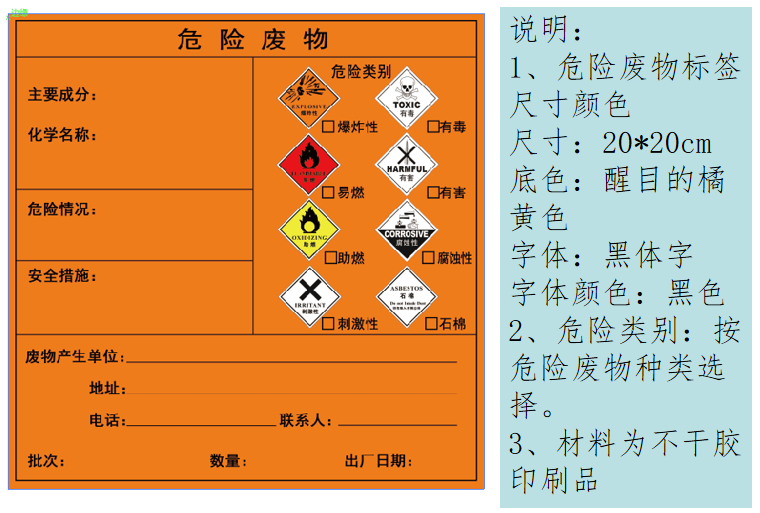 附表-2    容器与内容物的相容性注： A：可接受；N：不建议使用；R：建议使用；＊：因变异性质，请参阅个别化学品的资料。附表-3    容器设计及规格要求附表-4    包装防护实例危险废物种类容器或内衬垫材料容器或内衬垫材料容器或内衬垫材料危险废物种类塑料塑料钢危险废物种类高密度聚乙烯聚丙烯碳钢碳钢酸（非氧化）如硼酸、盐酸RRNN酸（氧化）如硝酸RNNN碱RRNN铬或非铬氧化剂RA＊NN废氰化物RRNN卤化或非卤化溶剂*NA＊A＊润滑油RA＊RR金属盐酸液RA＊A＊A＊金属污泥RRRR混合有机化合物RNRR含油废物RNA＊A＊有机污泥RNRR废油漆（原于溶剂）RNRR酚及其衍生物RA＊NN聚合前单体及产生的废物RNRR皮革废物（铬鞣溶剂）RRNN废催化剂R＊A＊A＊名称要求说明规格容器图示及适用废物桶、铁桶桶端应采用焊接或双重机械卷边，卷边内均匀填涂封缝胶。桶身接缝，除盛装固体或40L以下（包括40L）的液体桶可采用焊接或机械接缝外，其余均应焊接；桶的两端凸缘应采用机械接缝或焊接，也可作用加强箍；桶身应有足够的刚度，容积大于60L的桶，桶身应有两道模压外凸环筋，或两道与桶身不相连的钢质滚箍套在桶身上，使其不得移动；滚箍采用焊接固定时，不允许点焊，滚箍焊缝与桶身焊缝不得重叠。液体类（包装），容器顶部与液体表面之间须保留100毫米空位。常用规格有200L；有小开口、中开口、全开口三种。全开口铁桶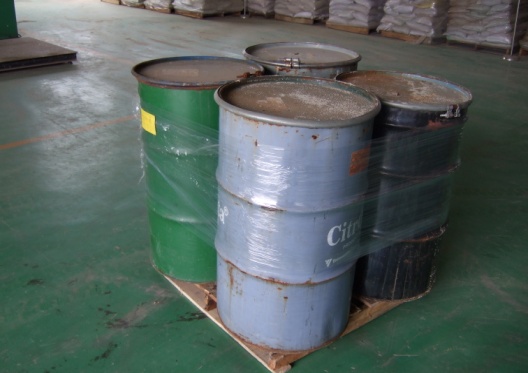 小开口铁桶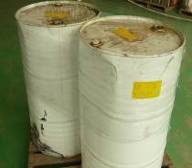 硬纸板桶桶身应用多层牛皮纸粘合压制成的硬纸板制成；桶身外表面应涂有抗水能力良好的防护层；桶端可采用与桶身相同材料制造，也可用其他等效材料制造，但须具有与桶身相同的强度；桶端与桶身的结合处应用钢带卷边压制接合。e)外用缠绕膜缠绕,确保稳固。常用规格为220L；适合盛装散装的固态废物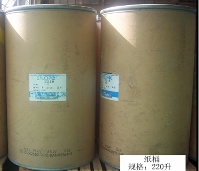 塑料桶、塑料罐所用材料能承受正常运输条件下的磨损、撞击、温度、光照及老化作用的影响；材料内可加入合适的紫外线防护剂，但应与桶（罐）内装物性质相容，并在使用期内保持其效能。用于其他用途的添加剂，不得对包装材料的化学和物理性质产生有害作用；桶（罐）身任何一点的厚度均应与桶（罐）的容积、用途和每一点可能受到的压力相适应。常用规格有200L；塑料桶有小开口、全开口两种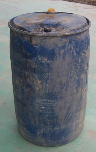 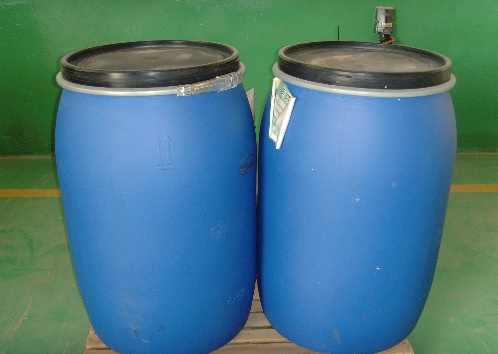 小开口适用于液体废物，全开口适用于固体、粉状、晶体状废物。吨桶桶身外部为铁条框，内胆为聚乙烯或聚氯乙烯塑料，底部可以用叉车铲入方便装载；通常只用做盛装流动性较好的液体，避免盛装易发生沉淀和低闪点的液体；c)  满载时最多叠放三层,液体类（包装），容器顶部与液体表面之间须保留100毫米空位。常用规格为1个立方；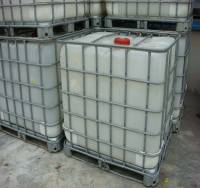 复合塑料编织袋袋应缝制、编织或用其他等效强度的方法制作。防撒漏型袋应用纸或塑料薄膜粘在袋的内表面上。防水型袋应用塑料薄膜或其他等效材料粘附在袋的内表面上。一般盛装量为50kg和100kg。塑料薄膜厚度一般在0.04～0.07mm之间。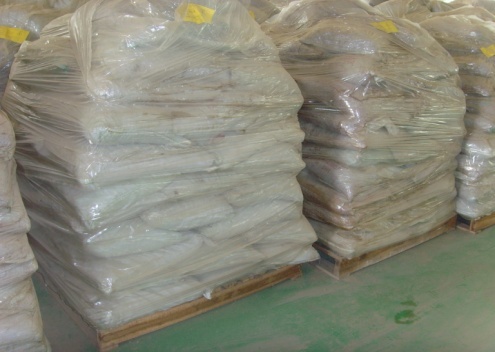 适用于块状、粉状及晶体状废物。塑料编织袋袋的材料应用质量良好的塑料制成，接缝的封口应牢固、密闭性能好，有足够强度，并在正常运输条件下能保持其效能。一般盛装量为50kg和100kg。盛装固体废物。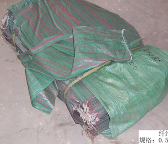 PE塑料袋袋的材料应用质量良好的塑料制成，接缝的封口应牢固、密闭性能好，有足够强度，并在正常运输条件下能保持其效能。PE塑料袋：盛装灰渣、烟尘、粉尘等固体废物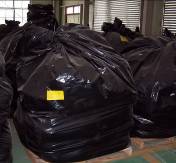 序号防护说明图示1复合塑料编织袋：适合盛装干化污泥、废干泥渣、烟尘、粉尘等，外缠PE膜防倒塌，置于完好的木卡板或塑料托板上，长、宽、高均不得超过110cm。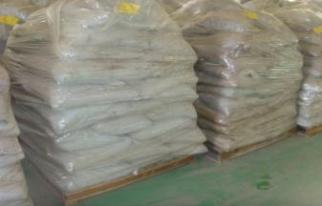 2粉末状，颗粒，小块的固体废物采样双层防渗塑料编织袋。外缠PE膜防倒塌，置于完好的木卡板或塑料托板上，长、宽、高均不得超过110cm。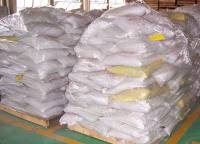 3粉末状，颗粒，小块的固体废物采带内膜袋的吨袋封口包装，置于完好的木卡板或塑料托板上，长、宽、高均不得超过110cm。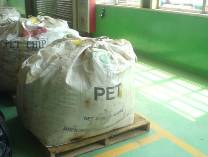 4长期大量，有条件的也可采用周转铁箱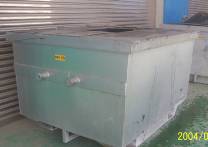 5空桶或布碎，分类码好，缠膜防倒。长、宽、高均不得超过110cm。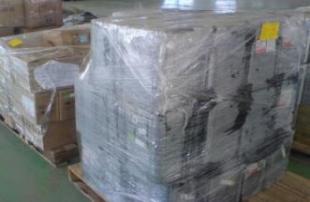 6小规格桶分类码好，缠膜防倒。长、宽、高均不得超过110cm。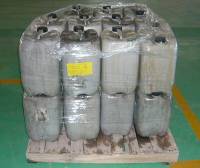 7大塑料桶，置于完好的木卡板或塑料托板上，外缠PE膜或打包带防倒塌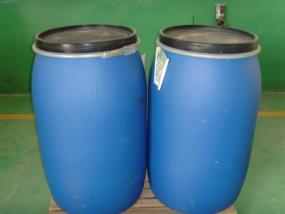 